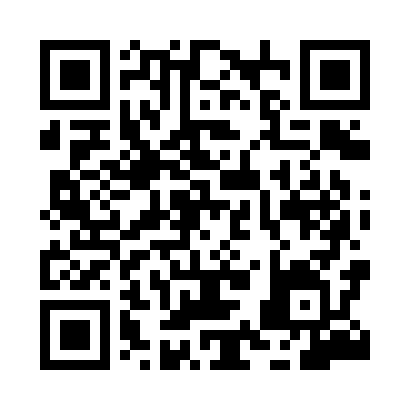 Prayer times for Labruge, PortugalWed 1 May 2024 - Fri 31 May 2024High Latitude Method: Angle Based RulePrayer Calculation Method: Muslim World LeagueAsar Calculation Method: HanafiPrayer times provided by https://www.salahtimes.comDateDayFajrSunriseDhuhrAsrMaghribIsha1Wed4:456:321:326:288:3310:132Thu4:436:301:326:298:3410:143Fri4:416:291:326:298:3510:164Sat4:406:281:326:308:3610:175Sun4:386:271:316:318:3710:196Mon4:366:261:316:318:3810:207Tue4:346:241:316:328:3910:228Wed4:336:231:316:328:4010:239Thu4:316:221:316:338:4110:2510Fri4:296:211:316:348:4210:2611Sat4:286:201:316:348:4310:2812Sun4:266:191:316:358:4410:3013Mon4:246:181:316:358:4510:3114Tue4:236:171:316:368:4610:3315Wed4:216:161:316:368:4710:3416Thu4:206:151:316:378:4810:3617Fri4:186:141:316:388:4910:3718Sat4:176:131:316:388:5010:3919Sun4:156:121:316:398:5110:4020Mon4:146:111:316:398:5210:4121Tue4:136:111:316:408:5310:4322Wed4:116:101:326:408:5410:4423Thu4:106:091:326:418:5510:4624Fri4:096:081:326:418:5510:4725Sat4:076:081:326:428:5610:4826Sun4:066:071:326:428:5710:5027Mon4:056:061:326:438:5810:5128Tue4:046:061:326:438:5910:5229Wed4:036:051:326:449:0010:5430Thu4:026:051:326:449:0010:5531Fri4:016:041:336:459:0110:56